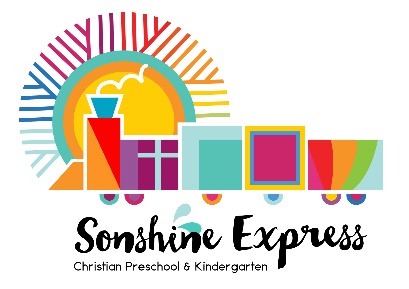 January 1, 2023Dear Sonshine Families,Registration for the 2023-2024 school year is now open. Please let us know your plans as soon as possible, so we can secure your spot. Our registration process is easy.Complete and return the attached registration form.  Please make sure to mark the class/days that you prefer.  We do our best to honor all requests. A $100.00 non-refundable registration fee is due at the time of registration.September’s tuition (non-refundable) is also due at the time of registration.  Below is the class and tuition information for the 2023-2024 school year.  We accept cash, checks, and credit card payments via PayPal.  If you would like to pay via PayPal, please contact us and we will email you an invoice.  Please note there is a small processing fee for credit card transactions. Please let me know if you have any questions regarding the registration process or if you are unsure of your plans for next year.  I am more than happy to help you find the perfect class for your child!Blessings,Jenn Domingo                                                                                                                                                   Date:  ___________________                                                  2023-2024 Registration                                                                                                                                                         Please check the class you would like to register for:                       2’s Monday Class Preferred _________                                                                                                                                                       2’s Thursday Class Preferred   ________3’s Class _________Pre-K Class _________Kindergarten _________ChildName:  ___________________________________________ Nickname:  ______________________________________Birthdate:  _________________________ Allergies:   ______________________________________________________Address:  __________________________________________________________________________________________1. Parent/GuardianName: ____________________________________________________________________________________________ Address:  __________________________________________________________________________________________Primary Contact #:  ____________________________________Secondary Contact # ___________________________________Marital Status:  __________________________________ Religious Affiliation: __________________________________2. Parent/GuardianName: ____________________________________________________________________________________________ Address:  __________________________________________________________________________________________Primary Contact #:  ____________________________________Secondary Contact # ___________________________________Marital Status:  __________________________________ Religious Affiliation: __________________________________We would like information and newsletters sent to the following email address (es):  _____________________________________________________________________________________________________________________________Siblings:Name:  _________________________ Age:    __________        Name:  _________________________ Age:    __________Name:  _________________________ Age:    __________        Name:  _________________________ Age:    __________In case you cannot be reached, please list two additional contacts below:1.  Name:  ________________________Relationship: ___________________________ Phone #____________________2.  Name:  ________________________Relationship:___________________________ Phone #____________________Emergency Treatment:Physician:  _________________________________ Phone:  ________________________________________________ Address:  __________________________________________________________________________________________Dentist:  _________________________________ Phone:  __________________________________________________Address:  __________________________________________________________________________________________Action if doctor cannot be reached:  Associate on call:  Yes_____ No _____Hospital:  Yes  ______ No ______Sonshine Express Staff and/or church staff has permission to medically transport or seek medical care for my child in case of emergency.Signed/Dated  ________________________________________________________________________________Is there anything else that you would like to share with us about your child?  _________________________________________________________________________________________________________________________________________________________________________________________________________________________________________________________________________________________________________________________________________Please include the non-refundable $100.00 registration fee and September’s tuition to complete the registration process.ClassDays OfferedHoursMonthly TuitionLess 10%  Sibling Discount2’s ClassMonday or Thursday9:00 a.m -11:30 a.m.$100.00$90.003’s ClassTuesday & Thursday9:00 a.m - 11:30 a.m.$200.00$180.00Pre-K ClassMonday, Wednesday & Friday9:00 a.m - 11:30 a.m.$300.00$270.00KindergartenMonday-Friday9:00 a.m.- 1:30 p.m.$450.00$405.00ClassTotal Non-refundable Amount Due Upon Registration 2’s Class$200.00   ($100.00 Registration Fee + $100.00 September Tuition)3’s Class$300.00   ($100.00 Registration Fee + $200.00 September Tuition)Pre-K Class$400.00   ($100.00 Registration Fee + $300.00 September Tuition)Kindergarten$550.00   ($100.00 Registration Fee + $450.00 September Tuition)